PROGRAM RADAS FINANCIJSKIM PLANOMZA 2017. godinulistopad  2015.PROGRAM RADA S FINANCIJSKIM PLANOMTurističke zajednice Vukovarsko-srijemske županije za 2017. godinus a d r ž a j:	 UVODUVOD	Turistička zajednica Vukovarsko-srijemske županije tijekom 2017. godine provodit će aktivnosti proizašle iz zadaća turističkih zajednica definiranih Zakonom o turističkim zajednicama i promicanju hrvatskog turizma. Polazišne osnove Programa rada za 2017. godinu su temeljni strateški ciljevi hrvatskog turizma: obnova, zaštita i potpunije vrednovanje hrvatskih turističkih potencijala, provedba novog identiteta hrvatskog turizma i pozicioniranje Hrvatske na međunarodnom turističkom tržištu kao visoko vrijedne destinacije životnog stila i jedne od vodećih kvalitetnih receptivnih turističkih zemalja, uz njegovanje i očuvanje nacionalnih prirodnih i kulturnih vrijednosti i kvalitetni turizam u suglasju s održivim razvitkom, ostvareni rezultati te financijske okolnosti nastale tijekom 2016. godine te ukupno stanje turističkog tržišta Hrvatske i okruženja.Strategija razvoja turizma Vukovarsko – srijemske županije 2015. – 2020., Program rada Hrvatske turističke zajednice za 2017. godinu, projekt Razvoj turizma u istočnoj Slavoniji, Županijska razvojna strategija Vukovarsko – srijemske županije za razdoblje do 2015.-2020. godine, Strateški marketing plan hrvatskog turizma, Studija održivog razvoja turističkih krstarenja Dunavom u Hrvatskoj (Institut za turizam, naručitelj Lučka uprava Vukovar, 2014.), započeti projekti TZ VSŽ iz prethodne godine, analizirani podaci o ostvarenom turističkom prometu u 2016. godini, odredbe paketa zakona i zakonskih akata kojima se određuju djelatnost i prihodi turističkih zajednica i koordinacijski sastanci sustava turističkih zajednica na regionalnoj i županijskoj razini polazišne su osnove Programa rada i Financijskog plana TZ VSŽ za 2017. godinu. Ciljevi utvrđenih aktivnosti TZ VSŽ za 2017. godinu su: daljnja intenzivna promocija postojećih turističkih proizvoda i programa s definiranim ciljanim tržištima, intenzivna suradnja turističkih zajednica i turističkih subjekata, razvoj i unapređenje selektivnih oblika turizma kreiranjem novih turističkih proizvoda temeljenih na kulturnim, prirodnim i povijesnim turističkim resursima Vukovarsko-srijemske županije te njihovo financiranje, prije svega iz sredstava fonda za turističke zajednice na turistički nerazvijenim područjima prikupljenim iz sredstava turističke članarine i boravišne pristojbe, razvoj kvalitete i sadržaja te održivost postojećih turističkih proizvoda kreiranih od strane TZ VSŽ, uključivanje turističkih proizvoda VSŽ u turističku ponudu kontinentalnog dijela Hrvatske, promocija komparativnih turističkih prednosti Vukovarsko-srijemske županije i kreiranje imagea Vukovarsko-srijemske županije kao slavonsko-srijemske podunavske destinacije Hrvatske očuvanog okoliša, bogate tradicije i naglašene gostoljubivosti, poticanje suradnje s putničkim agencijama u funkciji destinacijskih menadžment kompanija te održavanje fizičkog obujma prometa najmanje na razini 2015. godine. Značajan naglasak dajemo umrežavanju razvojem suradnje s gospodarskim subjektima u turizmu. Potpora kreiranju turističkih programa i suradnja s  putničkim agencijama na svim razinama (lokalnoj, regionalnoj, nacionalnoj i međunarodnoj) koje svojim programima doprinose povećanju razine atraktivnosti, promociji i razvoju destinacije, povezivanju turističkih subjekata te ukupnoj afirmaciji turizma kao gospodarske djelatnosti u Vukovarsko-srijemskoj županiji, iznimno je važna kako za pozicioniranje putničkih agencija kao destinacijskih menadžment kompanija tako i svih ostalih turističkih gospodarskih djelatnosti u odnosu prema sustavu turističkih zajednica. Program rada i dalje sadržava projektne ideje za koje tražimo modele financiranja, a prije svega kroz fondove i natječaje EU, iako tim projektima teško u budućnosti može biti nositelj TZ VSŽ. Projekti i aktivnosti koji bi se financirali temeljem kandidatura iz fondova za turistički nerazvijene, nastalih temeljem uplata turističke članarine i boravišne pristojbe, ali i iz ostalih programa sufinanciranja aktivnosti i projekata sustava turističkih zajednica, predstavljaju značajan izvor financiranja daljnjeg razvoja turističkog proizvoda te njegove promocije.Naplata turističke članarine ostaje i dalje gorući financijski problem koji kontinuirano pokušavamo riješiti s Poreznom upravom, no naplata se nije znatnije povećala. Naplata turističke članarine iznosi varijabilno oko 40% , a velik problem predstavljaju znatna dugovanja koja će uopće biti teško naplativa radi stanja pravnih i fizičkih osoba na koje se odnose. Obveza turističke članarine dodatno se smanjila i za 2017. godinu te predstavlja dodatno smanjenje prihoda sustavu TZ. Kontrolu naplate boravišne pristojbe od 2014. godine preuzela je Carinska uprava s kojom redovito koordiniramo praćenje i nadzor naplate boravišne pristojbe, a od 2016. godine evidencija, praćenje i nadzor ostvarenih dolazaka i noćenja te zaduženja boravišne pristojbe obavlja se putem sustava eVisitor.Na području Vukovarsko – srijemske županije djeluje pet lokalnih turističkih zajednica, četiri gradske i jedna općinska, svih pet s osnovanim Turističkim uredima te uposlenicima. Svi projekti i aktivnosti turističke zajednice županije usuglašeni su i koordinirani na razini sustava turističkih zajednica Vukovarsko – srijemske županije. Procjena fizičkog obujma turističkog prometaPrvih devet mjeseci 2016. godine donijeli su povećanje broja dolazaka i noćenja stranih gostiju te određenu stagnaciju kod domaćih posjeta. U 2016. godini otvoren je jedan novi, veći smještajni kapacitet – hostel „Dubrovnik“ u Vukovaru dok se na području cijele županije registriraju manji, privatni iznajmljivači. 1.  ADMINISTRATIVNI RASHODI1.1. Djelatnost Turističkog ureda	Turistički ured Turističke zajednice Vukovarsko-srijemske županije upošljava  direktoricu Turističkog ureda i stručnu suradnicu. S obzirom na činjenicu da je prema Strategiji razvoja Vukovarsko – srijemske županije turizam jedna od strateških odrednica razvoja, za potrebe realizacije predloženih novih turističkih projekata te promotivnih aktivnosti kao i intenzivniju suradnju s gospodarskim subjektima unutar županije kao i institucijama izvan nje, u ovom Programu rada i Financijskom planu predviđamo upošljavanje treće osobe u Turističkom uredu. Stručna suradnica u Turističkom uredu TZ VSŽ koristi pravo na mirovanje Ugovora o radu do treće godine djetetova života. Do njezina povratka u Turističkom uredu uposlena je stručna suradnica na određeno vrijeme.S obzirom na objektivne potrebe rada ureda planiramo kupnju namještaja. Dodatnim upošljavanjem, Turistički ured preselio bi u veće prostore, a radi nemogućnosti pohranjivanja svih materijala kojima raspolažemo te potrebe prostora za sastanke. 	Turistički ured zadužen je za realizaciju Programa rada. Osim planiranih, Turistički ured pravovremeno odgovara i na sve zadatke i upite koji nastaju tijekom godine, a koje Programom rada nije moguće predvidjeti. Obavljanje poslova Turističkog ureda prati Turističko vijeće na svojim redovitim sjednicama putem pismenog i usmenog izvješća direktorice. Izvješće se podnosi za sve obavljene poslove iz Programa rada. Fond sati rada Turističkog ureda određen je Statutom TZ VSŽ i Ugovorom o radu, no stvarno je ovisan o potrebama za izvršenje pojedinih zadataka. Redovito se vodi evidencija radnih sati. Turistički ured vodi brigu o poštivanju Pravilnika o zaštiti i čuvanju arhivskog gradiva. U Turističkom uredu TZ VSŽ vodi se evidencija prijave/odjave gostiju za smještajne objekte izvan lokalnih turističkih zajednica. Turistički ured se nalazi u zgradi Vukovarsko-srijemske županije te participira režijske troškove. Knjigovodstvo za Turističku zajednicu VSŽ vodi ovlašteni servis, „Saldo“. Članovi tijela Turističke zajednice Vukovarsko-srijemske županije ne primaju naknadu za svoj rad. 	Tijela TZ VSŽ redovito će održavati sjednice na kojima će pratiti tijek realizacije Programa rada te pratiti prilagođavanje aktivnosti nekim novim projektima i programima koji se javljaju tijekom godine. Turističko vijeće Izvješće o radu s financijskim izvješćem te Program rada s financijskim planom podnosi i Skupštini Vukovarsko – srijemske županije.	Turistički ured u stalnom je kontaktu s predsjednikom TZ VSŽ kojeg se redovito, između sjednica Turističkog vijeća informira o aktivnostima Ureda.	Na sjednicama Turističkog vijeća podnositi će se izvješće o radu Turističkog ureda, planirati dinamika realizacije Programa rada te pratiti izvršenje Financijskog plana. Skupština Turističke zajednice održati će najmanje dvije sjednice na kojima će usvajati predložene akte Turističkog vijeća, analizirati izvršenje Programa rada te pratiti sadržaj aktivnosti Programa rada u skladu s kretanjima u turizmu na području Županije.  Nadzorni odbor održati će najmanje dvije sjednice na kojima će obaviti nadzor nad materijalnim i financijskim poslovanjem TZ VSŽ.	Nositelj: Turistički ured TZ Vukovarsko – srijemske županije Sredstva: 480.000,00 knRok provedbe: tijekom cijele godine.2. DIZAJN VRIJEDNOSTIPotpora događanjima	Na području Vukovarsko – srijemske županije postoji duga tradicija održavanja manifestacija različitih profila i karaktera, u kojima se ogleda bogatstvo tradicije, folklora, običaja, povijesti i kulture. Istovremeno, tijekom proteklih desetak ili više godina na našem području uspostavio se i novi ciklus priredbi i manifestacija, koji svojim sadržajima, prilagođenim vremenu, okolnostima i potrebama znatno pridonosi dinamici i obogaćivanju turističkog ozračja. Riječ je o manifestacijama koje se vežu uz nove tematike te ciljaju prema publici različitih ukusa i interesa. Ovakve manifestacije postaju brže prepoznatljive prije svega od strane svoje publike, a kao novina pobuđuju interes i kod potencijalnih i novih posjetitelja. Turistička zajednica Vukovarsko – srijemske županije ovakve turističke sadržaje podupire uglavnom u statusu pokrovitelja, financijskim i marketinškim potporama. Glavni ured HTZ-a svake godine financijski podupire određeni broj manifestacija, a u koordinaciji s turističkim zajednicama s područja, TZ Vukovarsko - srijemske županije obraditi će pristigle kandidature te ih prema utvrđenoj proceduri proslijediti Glavnom uredu HTZ-a za financijsku potporu ukoliko to Javnim pozivom bude predviđena procedura.TZ VSŽ podupirati će manifestacije koje svojim sadržajima doprinose prepoznatljivosti Županije, razvoju turističkog proizvoda, afirmiraju i turistički valoriziraju vrijednosti Vukovarsko – srijemske županije, ističu se kvalitetom sadržaja i organizacije te imaju potencijal za razvoj i rast prema novom, samostalnom i prepoznatljivom turističkom proizvodu županije te utječu na rast turističkog prometa.S obzirom da iste manifestacije sufinanciraju i tijela lokalne samouprave te neke manifestacije i HTZ, a planirani izvorni prihodi su manji, TZ VSŽ u 2017. godini sufinancirati će sljedeće manifestacije vanjskih (izvan sustava TZ) organizatora: Noć vina u Iloku, organizator Iločki podrumi d.d. 2.000,00 kuna; Kulturni centar «Gatalinka» za Etno reviju i Seminar folklora panonske zone 2.000,00 kn. Posebno ističemo manifestaciju „Dunav Art Festival“ koja svojim atraktivnim konceptom cijeli prostor Hrvatskog Podunavlja prikazuje kroz prizmu kulture, prvenstveno glazbene. Organizator manifestacije su popularni „Kraljevi ulice“, a TZ VSŽ planira potporu u iznosu od 5.000,00 kuna. Turistička zajednica VSŽ očekuje aktivno sudioništvo i suradnju prilikom organizacije spomenutih manifestacija, a kako bi one održale i svoj turistički karakter te postale zanimljive i publici izvan Županije. TZ VSŽ sufinancirati će i ostale manifestacije tijekom godine koje udovoljavaju navedenim kriterijima u ukupnom iznosu 4.000,00 kuna. Nositelj: TZ VSŽ; sredstva: 13.000,00 kn; rok: prosinac 2017. godine.Tijekom 2017. godini kroz sustav turističkih zajednica financijski ćemo pomoći slijedeće manifestacije: TZG Županja 5.000,00 kn – Šokačko sijelo i Žetva i vršidba u prošlosti; TZG Iloka 4.000,00 kn – Iločka berba grožđa i Vinkovo u Iloku; TZG Vinkovaca – Rimski dani 3.000,00 kuna; TZG Vukovara 2.000,00 kn – Vinkovo i TZO Nijemci sa 3.000,00 kn – Divan je kićeni Srijem. Nositelj TZŽ, sredstva 17.000,00 kn, rok prosinac 2015. godine.Ukupno sufinanciranje manifestacija: 30.000,00 kunaUkoliko HGK – ŽK Vukovar te lokalne TZ iskažu interes, TZ VSŽ će u suradnji sa  svim navedenim partnerima organizirati Turistički forum. Nositelj projekta je TZ VSŽ; sredstva: 5.000,00 kuna; rok listopad 2017. godine.	U sklopu projekta „Okusi…“ te njegove jasnije prepoznatljivosti kroz promociju sadržaja i nositelja, u suradnji s ugostiteljskim objektima organizirati ćemo promotivno događanje posvećeno dobroj autohtonoj hrani (Tjedan otvorenih vrata ili slično). Kao nastavak projekta „Okusi Srijema i Slavonije“ u suradnji s partnerima – srijemskim vinarima, organizirati ćemo promotivno događanje sljubljivanja slavonskih i srijemskih jela i vina. Nositelj projekta je TZ VSŽ; sredstva: 5.000,00 kuna; rok prosinac 2017. godine.	Ukupno 2.1.: 40.000,002.2. Organizacija i upravljanje destinacijom i potpora razvoju DMO i DMKSuradnjom sa sustavom TZ na lokalnoj i regionalnoj razini, suradnjom sa strukovnim udruženjima unutar turističkog sektora aktivno sudjelujemo u kreiranju i provedbi kvalitetnih sadržaja turističke ponude destinacije. Nositelj: TZ VSŽ sa sustavom TZSredstva: 5.000,00 kunaRok: prosinac 2017. godineProjekti iz programa za nerazvijene: održivost i razvoj postojećih i razvoj novih turističkih proizvodaNove turističke proizvode kreira sustav turističkih zajednica povezujući i oblikujući slične, srodne ili identične skupine turističkih proizvoda promovirajući ih kao gotov tematski turistički proizvod. Takvi turistički proizvodi samostalno ili u brojim kombinacijama predstavljaju atraktivne i prepoznatljive itinerere ujedno znatno promovirajući i same njihove članove. TZ VSŽ do sada je realizirala značajne projekte novih turističkih proizvoda, pa jedna od osnovnih zadaća ostaje njihova daljnja promocija i održivost čemu bi značajno pridonijelo oblikovanje tzv. marketing brandova. Očekujemo da će kriterij natječaja za nerazvijena turistička područja dopustiti realizaciju i ovakvih važnih aktivnosti čime bismo tržišno osnažili one proizvode u koje su već uložena sredstva i koje imaju svoje jasno definirane nositelje. Ciljeve kreiranja prepoznatljivih turističkih proizvoda, njihova promocija te povećanje turističkog prometa želimo postići realizacijom aktivnosti u ovom Programu rada.Važno je napomenuti da u trenutku izrade Programa rada nisu poznati uvjeti niti kriteriji natječaja za nerazvijena turistička područja, odnosno postotni iznosi sufinanciranja, prihvatljive aktivnosti, maximalni ukupni iznos sufinanciranja prijavljenih projekata kao niti maximalan broj projekata koji će biti moguće prijaviti. Iz tih razloga, u izradi Financijskog plana nećemo projicirati moguće iznose nego planirati iznose kojima će TZ VSŽ financirati projekte iz vlastitih sredstava.Biciklistička ruta Srijem – idejno rješenje uređenja prepoznatljivih odmorišta na rutama Dunav i Srijem. Realizacija idejnog rješenja biti će dio slijedeće kandidature ili prema predmetnom natječaju ili prema nekom od fondova EU. U koordinaciji s Upravnim odjelom za kulturu i turizam kandidirali bismo i nekoliko pokretnih bike servisa prvenstveno na ruti Dunav kao puno prometnijoj.Nositelj: TZ VSŽSredstva: 3.000,00 kunaRok: prosinac 2017. godine.Okus Srijema i Slavonije – projekt nastavljamo realizirati po fazama prvenstveno kvalitetnom opremom restorana, načinom prezentacija jela te edukacijom u kreiranju novih jela inspiriranih tradicijskim i sljubljivanjem jela i vina. Projekt bi u daljnjim fazama marketinški objedinio i tematsku rutu Put voćne kapi te Medenu stazu. Vremenski tijek realizacije u ovisnosti je o vremenu raspisivanja Javnog poziva te vremenu objave rezultata. Nositelj: TZ VSŽSredstva: 3.000,00 kunaRok: prosinac 2017. godine.Zavičajnici je projekt započet u 2013. godini i zamišljen je kao projekt koji se širi u svojoj ponudi. Želimo ga nastaviti prema projektnom planu i to uvrštavanjem novih zavičajnika, ali i daljnjim razvojem sadržaja projekta: tematski vodiči – zavičajnici, njihova edukacija, novi elementi ponude, izrada promotivnog materijala.Nositelj: TZ VSŽSredstva: 3.000,00Rok: prosinac 2017. godineCesta zlatne niti je projekt TZ grada Županja, a koji se inicijativom TZG Županja te zaključkom koordinacije TZG/TZO u 2014. godini širi na područje cijele Vukovarsko – srijemske županije. Cesta zlatne niti je projekt koji također radi svoje širine ponude, sadržajne i prostorne, treba dobiti svoj marketinški okvir te postati „zajednički nazivnik“ za sve usluge vezane uz autohtonost i izvornost ovoga kraja Hrvatske. Prijedlog ponuđača koji bi postali dio Ceste zlatne niti, lokalne TZ su već dostavile, a ukupnu ponudu potrebno je grupirati, tipizirati, raspisati oznake za svaku vrstu ponude, jednom riječju projekt brendirati. U vrhu postizanja toga cilja potrebno je obaviti početno anketiranje/edukaciju dionika Ceste o njihovoj spremnosti za sudjelovanjem u projektu, potražiti najkvalitetnije brand rješenje te tijekom njegove primjene također kontinuirano raditi na edukaciji dionika.Nositelji: TZ VSŽ i sustav TZ na području VSŽ.Sredstva: 3.000,00 kunaRok: prosinac 2017. godine.Na području Vukovarsko – srijemske županije nalazi se nekoliko svetišta/prošteništa te vrijednih kulturnih spomenika – ostataka crkava iz srednjega vijeka. Na tu temu, TZ VSŽ već je izdala tematsku brošuru. Projekt radno nazivamo „Putem mira“.Nositelj TZ VSŽ, sredstva 1.000,00 kuna, a rok prosinac 2017. godine.Slavonski pogledi – niz vidikovaca na uzvišenim točkama u VSŽ. Projekt uvezuje sve postojeće rute (planirana poučna staza Spačva, bike rute…) i predstavlja novi način uživanja i boravka u prirodi u ovom ravnom hrvatskom predjelu te čini novu pješačku rutu. Projekt bi uključivao uređenje i izradu točke pogleda, info ploče, opis prirodnih vrijednosti te flore i faune Vukovarsko-srijemske županije. U projektu bismo svakako surađivali s Javnom ustanovom za upravljanje zaštićenim prirodnim dijelovima VSŽ te Hrvatskim planinarskim savezom. Projekt će detaljno biti razrađen u suradnji s partnerima, a za potrebe kandidature otvorenim natječajima. Nositelj: TZ VSŽSredstva: 1.000,00 kunaRok: prosinac 2017. godine.Seoska prijestolnica Hrvatske – u suradnji s Upravnim odjelom za poljoprivredu, šumarstvo i vodno gospodarstvo te kulturu i turizam, realizirali bismo projekt afirmacije i promocije ruralnih vrijednosti Slavonije i Srijema u svim njihovim pojavnim oblicima. Projektna ideja razraditi će se zajednički u prvoj polovici 2017. godine te krenuti s realizacijom po fazama i terminskom planu.Nositelj: TZ VSŽSredstva: 3.000,00 kunaRok: prosinac 2017. godine.Nažalost, potpore za nerazvijena turistička područja svojom visinom i selekcijom neće značajnije u narednom vremenu utjecati na poboljšanje razine kvalitete turističkih proizvoda koje kreira i razvija sustav turističkih zajednica. TZ VSŽ započela je niz kvalitetnih projekata koji opremljeni na pravi način trebaju biti novi motiv dolaska posjetitelja u Županiji ili motiv za dulji ostanak i dodatnu potrošnju. U suradnji s Agencijom za razvoj „Hrast“ te Upravnim odjelima VSŽ kreirati ćemo projektne prijedloge prihvatljive natječajima za fondove EU, a koji mogu dovesti do realizacije brojnih projekata iz ovog Programa rada.Ukupno 2.2.1.: 17.000,00EU projektiU 2016. godini Upravni odjel za međunarodnu suradnju i EU poslove VSŽ u suradnji s TZ VSŽ kandidirao je projekt VICtour na 1. poziv INTERREG Programa prekogranične suradnje Hrvatska – Srbija 2014. – 2020.. Projekt objedinjava brojne inicijative, projektne ideje i proizvode koje TZ VSŽ već godinama želi realizirati, ali ne iznalazi financijska sredstva, počevši od marketing plana, brendiranja, pa do virtualnog prikaza postojećih kulturno – turističkih proizvoda, prije svega „Zavičajnika“. Nositelj projekta je Vukovarsko – srijemska županija, ukupna vrijednost je 984.476,48 eura. Vrijednost budžeta koji se odnosi na TZ VSŽ je 187.256,64 eura od čega je sufinanciranje TZ VSŽ 15%, odnosno 28.088,50 eura. Od ukupnog iznosa 28.088,50 eura, potrebnog za sufinanciranje projekta, 23.273,60 odnosno 176.879,36 kuna sufinancirati će se iz plaće direktorice Turističkog ureda. Prema dogovoru s VSŽ, u slučaju odobrenja projekta, ukupna vrijednost budžeta za predfinanciranje TZ VSŽ osigurava se iz proračuna VSŽ. Rezultati natječaja biti će poznati krajem 2016. godine, pa bi se u slučaju odobrenja projekta u 2017. godini utrošila trećina ukupne vrijednosti sredstava. Predviđeno vrijeme trajanja projekta je 28 mjeseci.Nositelj projekta: Vukovarsko – srijemska županijaPartner: TZ VSŽFinancijska sredstva TZ VSŽ: 1.423.150,46Povrat iz EU fonda: 1.209.677,89Sredstva TZ VSŽ: 213.472,60Od toga trećina u 2017. godini: 474.383,48.Povrat EU u 2017.: 403.225,96 kunaSredstva TZ VSŽ u 2017.: 71.157,52.U  suradnji s razvojnim agencijama s područja VSŽ, nastavljamo tražiti načina i mogućnosti za realizaciju projekta Turističkog vlaka. Riječ je o organizacijski i financijski iznimno zahtjevnom projektu na kojem bi partneri surađivali s Hrvatskim željeznicama d.d. i Vukovarsko – srijemskom županijom. Turistički vlak bio bi specijalno opremljen i uređen namjenski vlak koji bi služio isključivo u turističke svrhe. On bio svojim unutarnjim i vanjskim uređenjem bio doživljaj i atrakcija sam po sebi, a vozio bi predjelima koji su često posjetiteljima i nedostupni na druge načine. Nudio bi animaciju te usluge hrane i pića za max 50 osoba. Mogao bi se zaustavljati na određenim stanicama te dovoditi turiste i k ostalim sadržajima. Turistički vlak bio bi neprekinuti doživljaj. Vozio u svim dopustivim smjerovima, a kretao iz Vinkovaca. Vozio bi prema najavi, a ako bi se pokazao dovoljan interes mogao bi imati i redovne tjedne ili mjesečne linije. Glavna svrha ovog projekta je povezivanje svih subjekata u turizmu  (putničke agencije, pružatelja usluga hrane, pića, smještaja, suvenira) radi unaprjeđenja kvalitete i diversifikacije turističke ponude. Također realizacijom ovog projekta  nepoznati i nedostupni predjeli ciljanog područja približiti će se  posjetiteljima. Cilj projekta je povećanje turističkog prometa, obogaćenje ponude, povećanje razine atraktivnosti, iskorištavanje komparativne prednosti, širenje turističke ponude. S obzirom da su u pripremi i brojni drugi projekti, prvenstveno projekti Vukovarsko – srijemske županije, TZ VSŽ biti će tamo gdje je potrebno, partner na projektima Vukovarsko – srijemske županije.Ukoliko projekt bude prihvaćen, nije za očekivati prvu refundaciju iz EU fonda u 2017. godini te se u Financijskom planu predviđene samo sredstva predfinanciranja koja se osiguravaju iz prihoda proračuna VSŽ te kroz plaću direktorice TU.TZ VSŽ biti će partner na međunarodnom projektu na temu biciklističkog turizma – All along the Danube (Jačanje biciklističkog turizma uz Dunav) Interreg Danube Transnational Programme. Nositelj projekta je West Pannon Regional and Development Public Nonprofit Ltd iz Mađarske. TZ VSŽ  neće imati izravno financijsko sudjelovanje u projektu.TZ VSŽ planira biti i aktivno uključena u međunarodni projekt „Turistički opservatorij“.Nositelji: TZ VSŽ kao partner; sredstva 5.000,00; rok: prosinac 2017.Ukupno 2.2.2.: 76.157,52Ukupno 2.2.: 479.383,483. KOMUNIKACIJA VRIJEDNOSTIOnline komunikacije/ Internet straniceU 2017. godini nastavljamo s redovitim ažuriranjem web stranice www.visitvukovar-srijem.com te redovitim objavama na otvorenim društvenim mrežama. S obzirom na iznimno veliki značaj on line promocije, obim posla na ažuriranju i praćenju svih događanja te on line komunikacija s korisnicima, imamo potrebe za upošljavanjem jedne osobe samo na poslovima on line marketinga. Nažalost, kako je to financijski nemoguće, nadamo se da ćemo uspjeti kvalitetno i pravovremeno popratiti sve vijesti. U 2017. godini nastavljamo s promocijom na stranim tržištima, a radi bolje komunikacije s ciljanim turističkim skupinama, dijelove stranice prevesti na slovenski, francuski i talijanski jezik. Prijevod cijelih stranica bio bi skup i nepotreban, preveli bismo dijelove korisne ciljanim skupinama turista. Projekt bi se također financirao i putem Javnog poziva za nerazvijene TZ ukoliko to uvjeti natječaja budu dopuštali.Nastavljamo s razvojem alata e marketinga - ažuriranjem blog stranice. Blog je potrebno dodatno razvijati s novim temama jer se pokazao iznimno korisnim potencijalnim posjetiteljima koji žele konkretne prijedloge posjete. Angažiranje poznatog novinara i/ili putopisca ili drugih blogera, blog bi dobio potrebnu dinamiku i atraktivnost. Blog je potrebno prevesti na njemački jezik.Nositelj: TZ VSŽSredstva: 5.000,00 kunaRok: studeni 2017. godineOffline komunikacije/ Oglašavanje u promotivnim kampanjama javnog i privatnog  sektora (oglašavanje u tisku, on line oglašavanje, vanjsko oglašavanje) i opće oglašavanjePrema Javnom pozivu za promotivne kampanje u 2017. godini, TZ VSŽ je nakon koordinacije TZ s područja VSŽ kandidirala usuglašeni media plan kako sa sustavom turističkih zajednica. Nažalost, za realizaciju oglašavanja u 2017. godini nije se javio niti jedan gospodarski subjekt s područja VSŽ te je sustav kandidirao ukupan odobreni iznos za VSŽ. Oglašavanje za promociju destinacije se dijelom provodi i preko promotivnih agencija. Kandidirani media plana za 2017. godinu uključuje on line i TV oglašavanje, oglašavanje na društvenim mrežama, tiskanom mediju te jumbo plakatima. Ovakvim pristupom maximalizirali bismo sve efekte oglašavanja. Potpuna ili djelomična realizacija media plana ovisi o konačnom odobrenju iznosa sufinanciranja od strane HTZ-a. Nositelj: TZ VSŽUkupni trošak kampanje 349.402,50Sredstva TZ VSŽ za oglašavanje u promotivnim kampanjama HTZ-a i sustava turističkih zajednica: 11.646,75Sredstva ostalih LTZ: 58.233,75Sredstva HTZ: 279.522,00Rok: studeni 2017. godine.Opće (ostalo) oglašavanje:Oglašavanje tijekom godine koje nije dio media plana promotivnih kampanja prema HTZ-u.Nositelj: TZ VSŽSredstva: 10.000,00Rok: prosinac 2017. godine.Ukupno 3.2.: 359.402,50Brošure i ostali tiskani materijaliS obzirom na intenzivne promotivne aktivnosti tijekom godine cijelog sustava TZ te na sve sadržajniju ponudu, otvara se potreba obnove i novih tiskanih promotivnih izdanja TZ VSŽ. Javni poziv za potpore TZN u 2016. godini dopuštao je realizaciju i tiskanog promotivnog materijala. Ukoliko to bude slučaj i u 2017. godini, svakako ćemo kandidirati daljnju realizaciju promotivnih materijala prema turističkim proizvodima. Brošura „Zlato Hrvatske“ ostaje image brošura uz potrebno ažuriranje i dotisak.Brošura: ZavičajniciNositelj projekta TZ VSŽSredstva 3.000,00 kunaRok: studeni 2017. godineBrošura: Turističko – biciklistička karta ŽupanijeNositelj projekta TZ VSŽSredstva 3.000,00 kunaRok: prosinac 2017. godineBrošura: Cesta zlatne niti (po izradi brenda projekta) – opća brošura o ruralnom turizmu VSŽNositelj projekta: TZ VSŽ i TZ grada ŽupanjaSredstva 3.000,00 kunaRok: prosinac 2017. godineBrošura: enogastronomija Srijema i Slavonije, promo materijal projekta „Okusi Srijema i Slavonije“Nositelj projekta: TZ VSŽSredstva 3.000,00 kunaRok: prosinac 2017. godineBrošura: Zlato Hrvatske, redizajn i dotisakNositelj projekta TZ VSŽSredstva 10.000,00 kunaRok: studeni 2017. godineOstali tiskani materijal: letci, baneri, omoti, jumbo plakati, katalozi, rokovnici, vrećice i sl.Nositelj projekta: TZ VSŽ Sredstva 5.000,00 kunaRok: prosinac 2017. godineUkupno 3.3.: 27.000,00Suveniri i promo materijalZa potrebe promocije nabavljat ćemo potrebne suvenire i promotivne materijale vezano uz određene prezentacije, sajamske nastupe, studijske posjete novinara te brojna događanja u VSŽ čiju organizaciju pomažemo i na ovaj način. Nastavili bismo s izradom tematskih USB stickova – prepoznatljivih suvenira Vukovarsko – srijemske županije. Od ostalih promotivnih materijala u vlastitoj izradi raditi ćemo olovke, šalice, majice i/ili slično.TZ VSŽ već dulje ima potrebu za izradom jednog mobilnog, prepoznatljivog štanda koji bismo koristili pri realizaciji promotivnih aktivnosti. Štand bi sadržavao prepoznatljive elemente VSŽ i imao prostor za promotivni materijal, a bio bi posebno dizajniran od strane stručnjaka.Nositelj TZ VSŽ; sredstva 15.000,00 kuna; Rok prosinac 2017. godine.Turistička (smeđa) signalizacijaS obzirom na dosadašnje intenzivno označavanje turističkom signalizacijom, u 2017. godini ne planiramo novu projektu dokumentaciju za turističku signalizaciju. S obzirom na izrađeni katastar turističke signalizacije za područje Vukovarsko – srijemske županije, u suradnji sa sustavom TZ te općinama i gradovima, raditi ćemo na ujednačavanju i ispravnom postavljanju turističke signalizacije na području cijele Županije, daljnjem potrebnom postavljanju interpretacijskih ploča te obnovi eventualno uništenih tabli.Nositelj projekta TZ VSŽSredstva: 3.000,00 kunaRok: prosinac 2017. godine.Ukupno 3.: 409.402,504. DISTRIBUCIJA I PRODAJA VRIJEDNOSTISajmoviTZ VSŽ u 2017. godini realizirati će sajamske nastupe u suradnji sa sustavom TZ s područja Županije te s TZŽ klastera Slavonija, a prema odobrenim kandidaturama Hrvatske turističke zajednice u iznosu od 75%.Radi što jasnije i prepoznatljivije prezentacije naše turističke ponude, planirani su zajednički nastupi klastera „Slavonija“ na specijaliziranim sajmovima i to slijedećim:Nizozemska, Utrecht, specijalizirani sajam biciklizma Fiets en Wandelbeurs, ožujak, nositelj TZ PSŽ.UK, London, Destinationshow, veljača. Nositelj nastupa TZ VSŽ.UK, Rutland, specijalizirani sajam Birdfair, kolovoz, nositelj nastupa TZ VSŽ.New York Times Travel show, New York, siječanj, nositelj TZ VSŽ.Hamburg, specijalizirani sajam za riječni kruzing, rujan u suradnji s TZ OBŽ i Lučkom upravom Vukovar, nositelj: TZ OBŽ. Sajmovi će se realizirati u ovisnosti od odobrenih sredstava HTZ-a. TZ VSŽ će sukladno proceduri imati viši iznos rashoda radi sajmova čiji je nositelj organizacije te ostvariti viši iznos prihoda na stavkama 4.1.1. i 6.1.U suradnji s ostalim TZŽ posjetiti ćemo neki od potencijalno zanimljivih sajmova, a radi procjene potrebitosti te efekta nastupa na istima u nekoj od narednih godina.Nositelji: TZ VSŽ i TZŽ klastera Slavonija.Sredstva za klasterske sajamske nastupe: 160.000,00 kuna.Prema pravilima sufinanciranja HTZ-a uvijek je jedna TZŽ nositelj pojedinog sajamskog nastupa te obavlja poslove realizacije i izrade troškovnika cjelokupnog nastupa. To znači da TZŽ prikuplja i plaća sve račune vezane uz realizaciju aktivnosti te potom zatraži refundaciju ostalih TZŽ te Glavnog ureda HTZ-a. U slučaju kada nismo nositelji nastupa, isplaćujemo refundaciju dijela troškova koji se odnosi na TZ VSŽ.Isto pravilo vrijedi i za troškove realizacije posebnih prezentacija klastera Slavonija. Ovdje planirana sredstva odnose se na udio troška TZ VSŽ dok su stvarni troškovi realizacije sajmova i posebnih prezentacija znatno veći, a financiraju se iz izvora HTZ-a te ostalih TZŽ klastera Slavonija. U trenutku planiranja Programa rada i Financijskog plana nisu poznati iznosi odobrenja sufinanciranja HTZ-a, a koji izravno utječu na broj i opseg sajamskih nastupa te se nakon njih dogovaraju nositelji po pojedinom nastupu. Nositelj nastupa ima znatno veće stavke rashoda i prihoda po navedenoj osnovi.TZ VSŽ samostalno planira slijedeće sajamske nastupe koji su sufinancirani u iznosu od 50% - 75%:Place2go, ZagrebSajam vina i delicija „Vinski podrum“, Split, 22. i 23. svibnja 2015.Sajam lova, ribolova, prirode i turizma, VaraždinNositelj: TZ VSŽ sa sustavom TZ, sredstva: 30.000,00 kuna; rok: listopad 2017. godine.TZ VSŽ član je međunarodne organizacije DCC koja provodi i niz promotivnih aktivnosti, prvenstveno sajamskih nastupa, a koje jednim dijelom sufinancira za svoje članove. Kao članovi DCC-a sudjelovati ćemo na sajmovima na kojima se za to ukaže mogućnost s obzirom na brojne kandidature ostalih članica za svaki sajamski nastup. Nositelj: TZ VSŽ kao članica DCC-a, sredstva: 7.000,00 kuna, rok: prosinac 2017.Ukupno 4.1.: 205.000,00 kunaStudijska putovanja novinara i suradnja s novinarimaStudijska putovanja novinara i suradnja s novinarima organizirat ćemo u suradnji s GU HTZ-a i samostalno te u suradnji s organizacijama čiji smo članovi. Posjete novinara mogu biti i rezultat ostvarenih kontakata tijekom posebnih prezentacija na određenom tržištu, a što je opet u vezi s Predstavništvom HTZ-a za određeno tržište. U 2017. godini planiramo nastavak organizacije tematskog studijskog putovanja vezanog uz riječni kruzing turizam, a koji organiziramo u suradnji s HTZ, TZ OBŽ i Lučkom upravom Vukovar. Nositelji: GU HTZ-a, TZ VSŽ i sustav turističkih zajednica VSŽ, Sredstva: 13.000,00 knRok: prosinac 2017. godine.Posebne prezentacije/poslovne radioniceU Hrvatskoj planiramo samostalne road show prezentacije u gradovima: Zagreb, Split i Rijeka. U suradnji s HGK – županijskom komorom Vukovar organizirat ćemo, ukoliko bude dostatnog interesa gospodarskih subjekata, poslovnu radionicu za hrvatsko tržište.U suradnji s TZŽ klastera Slavonija planiramo posebne prezentacije na tržištima Slovenije, Austrije, Njemačke i Italije. Ukoliko bude bilo moguće, posebne prezentacije održali bismo vezano uz sajamske nastupe. Ukoliko se tijekom godine otvori mogućnost i potreba nastupa i prezentacija i na ostalim, nespomenutim tržištima, TZ VSŽ će odgovoriti na iste u okvirima svojih mogućnosti. Na poslovnim radionicama sudjelovati ćemo u sklopu Burze PUT te u okviru ostalih događanja na kojima su organizirane i poslovne radionice.  i/ili posebne prezentacije.         Nositelj TZ VSŽ u suradnji sa sustavom TZ, Glavnim uredom i Predstavništvima; sredstva 40.000,00 kuna; rok: prosinac 2017. godine.Turistička zajednica Vukovarsko – srijemske županije realizirati će promociju turističke ponude županije u okviru Vinkovačkih jeseni. Vinkovačke jeseni najveća su manifestacija ne samo u Županiji nego i znatno šire i jedna od najznačajnijih manifestacija u Hrvatskoj, a brojem posjetitelja dobra prigoda za promociju svih županijskih atrakcija. Model promotivne aktivnosti dogovoriti će se s organizatorima Vinkovačkih jeseni. Nositelj TZ VSŽ, sredstva 5.000,00 kuna, rok rujan 2017. godine.Ukupno 4.3., posebne prezentacije: 45.000,00.Ostali sajmovi/prezentacijeU suradnji s Upravnim odjelom za poljoprivredu, šumarstvo i ruralni razvoj sudjelovati ćemo na Izložbi vina kontinentalne Hrvatske u Sv. Ivanu Zelini. Ostale prezentacije/sajmove održavat ćemo tijekom godine kada se za to ukaže prigoda i potreba. Već tradicionalno, predstaviti ćemo se na Ninskoj šokolijadi. Kako je takvu vrstu nastupa teško unaprijed precizno definirati, na Turističkom vijeću i direktoru Turističkog ureda ostaje da tijekom godine procijene o potrebnim prezentacijama. Radi planiranja sajamskih nastupa te upoznavanja tržišta i ponude ostalih destinacija, TZ VSŽ posjetiti će sajmove koji nude ponudu kontinentalnih destinacija.Nositelj TZ VSŽ u suradnji s TZG i TZO; sredstva TZ VSŽ 15.000,00 kn; rok prosinac 2017. godine.Ukupno 4.: 295.000,005. INTERNI MARKETING     Edukacija	 Prema mogućnostima i potrebama radit ćemo na edukaciji uposlenih u sustavu TZ-a, ali i na edukaciji svih zaposlenih u turizmu. Prema potrebi sudjelovati ćemo na edukacijskim putovanjima, seminarima, okruglim stolovima, konferencijama, stručnim savjetima i slično u zemlji i inozemstvu. Cilj putovanja bit će upoznavanje konkurentskih destinacija i njihovih iskustava, sudjelovanje u radu znanstveno-stručnih skupova ili neki drugi oblik stručnog usavršavanja. U suradnji s sustavom TZ financirati ćemo zajednički tečaj za turističke vodiče osobama koje tečno govore deficitarne jezike s tržišta s kojih imamo posjete, ali i studijske grupe novinara: talijanski i/ili francuski. Nositelji TZ VSŽ u suradnji sa sustavom TZ s područja; sredstva 15.000,00 kn; rok prosinac 2017. godine. 	Ukupno za edukaciju: 15.000,00 kn.5.2.     Koordinacija i nadzor sustava turističkih zajednica na području Županije	Županijska TZ redovito će održavati koordinacije direktora TZ gradova i općina, zajednički usuglašavati i dogovarati aktivnosti te pratiti kretanja u turizmu na području Županije. Planiramo održavanje najmanje tri sastanka koordinacije direktora. Koordinacije će biti održavane na temu zajedničkih i pojedinačnih aktivnosti sustava TZ na području županije, praćenja kandidiranja i realizacije pojedinačnih turističkih projekata, planiranje zajedničkih turističkih projekata i ostalih promotivnih aktivnosti te rješavanje ostalih pitanja iz djelokruga rada turističkih zajednica. Temeljem utvrđenih točaka dnevnog reda koordinacija, sustav tz dostavlja i vlastitu dokumentaciju i izvješća za raspravu. Pozivi, materijali i zapisnici odvojeno se pohranjuju u Turističkom uredu TZ VSŽ. Slijedom zakonske obveze, TZ VSŽ prikupljati će potrebnu dokumentaciju TZG/TZO te utvrditi izvršavanje ciljeva i zadaća turističkih zajednica: Izvješća o radu, financijska izvješća, Program rada, financijski plan te izvješća Nadzornog odbora. U slučaju izostanka regularnosti o tome će obavijestit  nadležne institucije. TZ VSŽ voditi će nadzor o izradi zajedničkih programa korištenja sredstava boravišne pristojbe između lokalnih turističkih zajednica i gradova/općina.Redovito ćemo održavati i koordinacije i aktivnosti s klasterom Slavonija. Lokalna samouprava ostaje strateški partner sustavu TZ-a u razvoju preduvjeta za jačanje turističke ponude i turističkog sektora u Županiji.Kontinuirani rad sa svim subjektima u turizmu na području Županije te praćenje svih potencijalno novih turističkih gospodarstava i novih turističkih proizvoda, zadaća je turističke zajednice te obveza njezinih uposlenika kao i tijela Zajednice. Poznavanje stanja na području Županije, komunikacija i praćenje svih kretanja u turizmu naša je cjelogodišnja obveza. Ovakav pristup osigurava i usklađenost naših projekata s ukupnim kretanjima u turizmu na području Županije. Nositelj TZ VSŽ; sredstva 15.000,00 kn; rok prosinac 2017. godine.Nagrade i priznanja u projektima	TZ VSŽ kandidirati će destinacije, događaje, objekte i pojedince s područja Vukovarsko – srijemske županije na Javne pozive i natječaje za dodjele nagrada u sklopu poznatih natječaja kao što su Turistički cvijet,  Simply the best, Suncokret ruralnog turizma, Anton Štifanić i ostale nagrade u turizmu. Kandidature ćemo usuglasiti sa sustavom TZ te Upravnim odjelom za kulturu i turizam VSŽ. Nositelj: TZ VSŽ; sredstva: 15.000,00; rok: studeni 2017. godine.Ukupno 5.: 45.000,006. MARKETINŠKA INFRASTRUKTURA6.1.   Proizvodnja multimedijalnih materijalaIzrada promotivnog filma velika je potreba u izradi promotivnog materijala i bila je planirana već i u 2014. godini. Tijekom 2017. godine TZ Vukovarsko - srijemske županije provest će projekt izrade promotivnog filma o Vukovarsko - srijemskoj županiji kao turističkoj destinaciji. Za promotivne aktivnosti TZ VSŽ potreban je jedan duži film do max 10 min te nekoliko kraćih, tematskih koji bi se mogli koristiti u više različitih situacija i bili bi posvećeni tematskoj turističkoj ponudi VSŽ (npr. o kulturnoj ponudi, enogastro, biciklizam, priroda…). Promotivni film bio bi integriran kao sadržaj web stranica TZ Vukovarsko – srijemske županije i našeg You tube kanala, a u formi DVD-a bio bi sastavni dio promotivnog seta i svojevrsni suvenir VSŽ. Nositelj: TZ VSŽ Sredstva: 10.000,00 knRok provedbe: tijekom cijele godine6.2. Istraživanje tržišta	TZ VSŽ će samostalno i u suradnji s sustavom TZ, HGK – županijskom komorom Vukovar, gospodarskim sektorom te različitim institucijama analizirati kretanja u turizmu, provoditi anketiranja i istraživanja o stanju i potrebama članica.	Posebna potreba postoji za izradom marketing plana turizma za područje Županije, a kakav nemamo od 2000. godine. S obzirom da je došlo do znatnih promjena u strukturi ponude, stanja na tržištima te u oblicima promotivnih aktivnosti, ovakav dokument nameće se kao nužnost u radu, ali i kao logični nastavak Strategije razvoja turizma koju županija posjeduje. Nažalost, vlastitim snagama ga nismo u mogućnosti realizirat te ostaje otvorena potreba pronalaženja izvora i načina za realizaciju jednog ovako važnog i potrebnog dokumenta te je predviđen kao aktivnost unutar kandidiranog projekta CBC-a, VICtour. Nositelj TZ VSŽ u suradnji s Vukovarsko-srijemskom županijom i sustavom TZ-a; sredstva 5.000,00 kn, rok: prosinac 2017. godine.6.3. Suradnja s domaćim i međunarodnim institucijama	TZ VSŽ članica je međunarodne organizacije DCC. Međunarodna organizacija DCC okuplja članove iz zemalja srednjeg i južnog toka rijeke Dunav. Aktivnosti organizacije prije svega su usmjerene na promociju turističke ponude ovoga područja. Zadovoljni smo članstvom u ovoj organizaciji te aktivnostima koje zajednički realiziramo. Osnivači smo Udruge Pannonia bike te Kluba turističkih vodiča. TZ VSŽ članica je klastera „Slavonska košarica“. Nositelj: TZ VSŽ; sredstva: 5.000,00 kuna; rok: kontinuirano.6.4. Banka fotografija/filmskih snimaka i priprema u izdavaštvu	Fotografsko i filmsko snimanje, odnosno stalna nadgradnja i nadopunjavanje banke kvalitetnih fotografskih i filmskih snimaka, koji su preduvjet za oblikovanje tiskanih i multimedijalnih promotivnih sadržaja spada u trajnu promotivnu zadaću. Radi sve većeg broja oglasa te različitih novinskih objava te posebno radi tiskanja vlastitih promotivnih materijala, potrebne su nam fotografije s dodatnim autorskim pravima za objavu te ćemo u 2017. godini dokupljivati ta prava za određeni broj fotografija. U 2017. godini napraviti ćemo dizajn i pripremu navedenih promotivnih materijala iz ovog Programa rada navedenih pod 3.3. i 3.4. Nositelj TZ VSŽ; sredstva 15.000,00 kuna; rok: kontinuirano.6.5. Jedinstveni turistički informacijski sustav	2016. godina bila je prva godina prijemne sustava eVisitor. Korisnici s područja VSŽ su ga prihvatili i ne bilježimo veće probleme u korištenju. TZ VSŽ zadužena je za praćenje obveznika izvan područja lokalnih TZ, a takvih je obveznika u ovom trenutku devet.Nositelj TZ VSŽ; sredstva 5.000,00 kuna; rok: kontinuirano.Ukupno 6.: 40.000,007. POSEBNI PROGRAMIU cilju poboljšanja i proširivanja ukupne ponude destinacije sukladno odrednicama definiranim ovim Programom rada, poticati ćemo i pomagati projekte i programe za razvoj i unapređenje turističke infrastrukture, projekte i programe za razvoj novih turističkih proizvoda i unapređenje turističke ponude destinacije, novih manifestacija i događanja te provođenje edukacije na područjima koja nisu turistički razvijena.Kako dio općina u Vukovarsko – srijemskoj županiji nema lokalnu turističku zajednicu, TZ VSŽ nastojati će, u okvirima svojih objektivnih mogućnosti, poduprijeti turističke sadržaje i programe koji će se održavati na područjima na kojima nisu osnovane turističke zajednice, a koja svojom ponudom obogaćuju i doprinose atraktivnosti cijelog područja. Nositelj: TZ VSŽ, sredstva: 5 000,00 kuna; rok: prosinac 2017. godine.8. OSTALOTZ VSŽ sudjelovati će u izradi  razvojnih planova za turizam ili onih razvojnih planova koji sadržavaju djelatnost turizma, prvenstveno s Upravnim odjelom za kulturu i turizam Vukovarsko – srijemske županije. U kontekstu intenzivnih kontakata u okruženju djelovanja pojavit će se izazov ili nužnost uključenja u projekte koje ovim Programom rada nismo mogli planirati, a koje zbog njihove važnosti nećemo moći propustiti. Nositelj: TZ VSŽ; Sredstva: 5.000,00 kuna; rok: kontinuirano.1. ADMINISTRATIVNI RASHODI(rashodi za radnike, rad tijela Turističke zajednice i rashodi Ureda)2. DIZAJN VRIJEDNOSTI2.1. Potpora događanjima2.2. Organizacija i upravljanje destinacijom i potpora razvoju DMO-a i DMK-a2.2.1. Projekti iz programa za nerazvijene: održivost i razvoj postojećih i razvoj novih turističkih proizvoda      2.2.2. Projekti financirani iz fondova EU3. KOMUNIKACIJSKE VRIJEDNOSTI3.1. Online komunikacije/ Internet stranice3.2. Offline komunikacije/ oglašavanje u promotivnim kampanjama javnog i privatnog sektora/ opće oglašavanje3.3. Brošure i ostali tiskani materijal3.4. suveniri i promo materijal3.5. turistička (smeđa) signalizacija4. DISTRIBUCIJA I PRODAJA VRIJEDNOSTI4.1. Sajmovi4.2. Studijska putovanja novinara4.3. Posebne prezentacije/poslovne radionice4.4. Ostale prezentacije5. INTERNI MARKETING5.1. Edukacija5.2. Koordinacija i nadzor sustava turističkih zajednica na području županije5.3. Nagrade i priznanja u projektima6. MARKETINŠKA INFRASTRUKTURA6.1. Proizvodnja multumedijalnih materijalaIstraživanje tržištaSuradnja s domaćim i međunarodnim institucijamaBanka fotografija/filmskih snimaka i priprema u izdavaštvuJedinstveni turistički informacijski sustav7. POSEBNI PROGRAMIPoticanje i pomaganje razvoja turizma na područjima koja nisu turistički razvijena8. OSTALO Županijska turistička zajednica: Vukovarsko-srijemska / Vremenski period Siječanj - Rujan 2016. Županijska turistička zajednica: Vukovarsko-srijemska / Vremenski period Siječanj - Rujan 2016. Županijska turistička zajednica: Vukovarsko-srijemska / Vremenski period Siječanj - Rujan 2016. Županijska turistička zajednica: Vukovarsko-srijemska / Vremenski period Siječanj - Rujan 2016. Županijska turistička zajednica: Vukovarsko-srijemska / Vremenski period Siječanj - Rujan 2016. Županijska turistička zajednica: Vukovarsko-srijemska / Vremenski period Siječanj - Rujan 2016. Županijska turistička zajednica: Vukovarsko-srijemska / Vremenski period Siječanj - Rujan 2016. Županijska turistička zajednica: Vukovarsko-srijemska / Vremenski period Siječanj - Rujan 2016. Županijska turistička zajednica: Vukovarsko-srijemska / Vremenski period Siječanj - Rujan 2016. Županijska turistička zajednica: Vukovarsko-srijemska / Vremenski period Siječanj - Rujan 2016. Siječanj - Rujan 2016Siječanj - Rujan 2016Siječanj - Rujan 2016Siječanj - Rujan 2015Siječanj - Rujan 2015Siječanj - Rujan 2015indeks 2015 / 2014indeks 2015 / 2014zemljadolascinoćenja% noćenjadolascinoćenja% noćenjadolascinoćenjaUkupno46 09575 64310038 40375 696100120,0299,92Domaći turisti32 30450 71267,0424 97254 07671.43129,3693,78Strani turisti13 79124 93132,9613 43121 62028,57102,68115,31Godina:Broj ostvarenih noćenja:2007.81.7352008.87.3962009.80.1092010.73.0052011.66.0902012.64.8522013.82 5172014.93 7022015.110 5132016.75 643siječanj - rujanindeks noćenjaIndeks 2007/2006139Indeks 2008/2007115Indeks 2009/200887Indeks 2010/200991Indeks 2011/201091Indeks 2012/201198indeks 2012/2013125Indeks 2013./2014114Indeks 2014/2015118Indeks 2015/2016siječanj - rujan99,90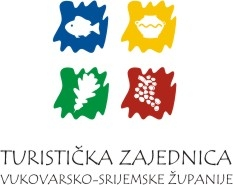 